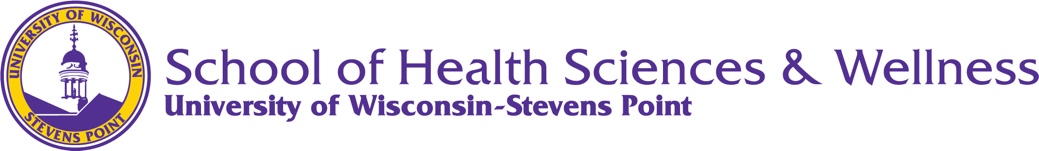 
Student InformationStudent Name: Today’s Date: Email: Modification RequestPolicy requesting revision: Proposed Revision: Reasoning for Proposed Revision: 